SARE - Grossman_Figures and Tables Y2Preliminary data; do not cite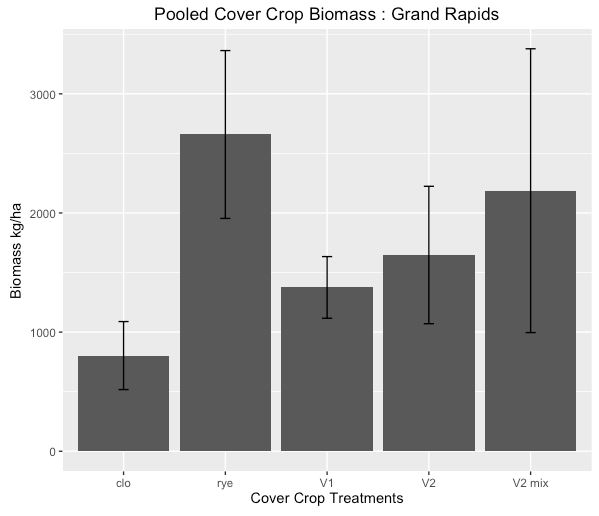 Fig. 1 Cover crop biomass (legume spp. and/or rye) in Grand Rapids, MN, kg/ha, Error bars = standard error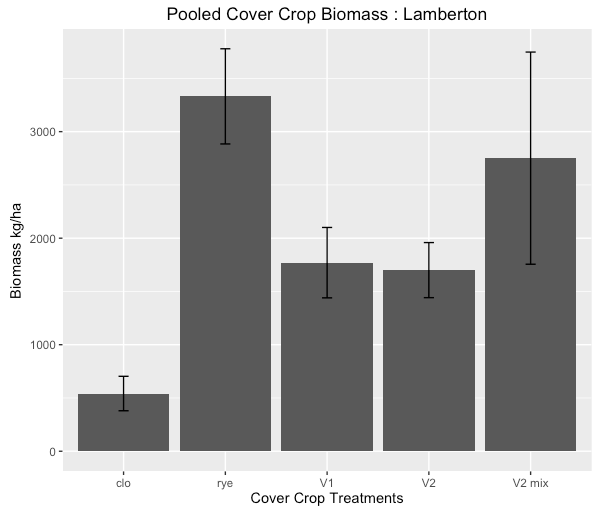 Fig. 2 Cover crop biomass (legume spp. and/or rye) in Lamberton, MN, kg/ha, Error bars = standard error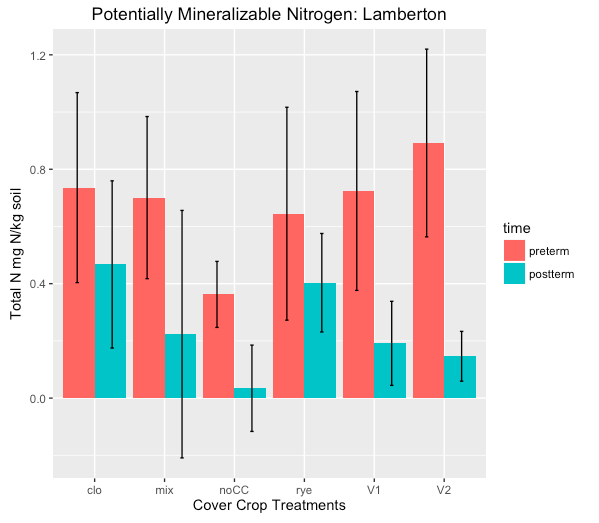 Fig. 3 Potentially mineralizable nitrogen (NH4+ and NO3-), before cover crop termination (preterm) and two weeks after termination (postterm), Lamberton, MN experimental site.  Error bars = standard error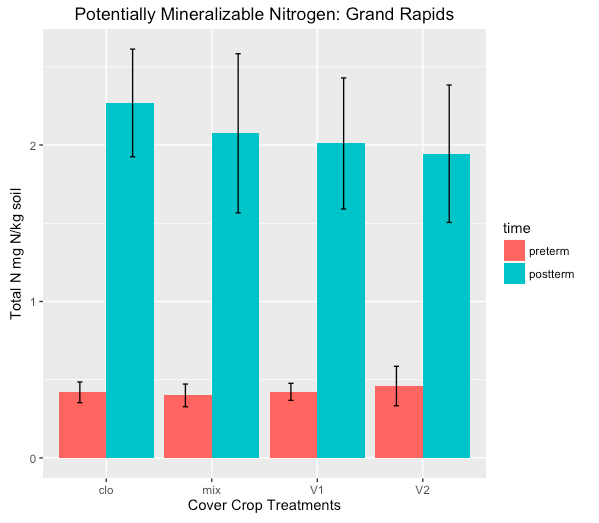 Fig. 4 Potentially mineralizable nitrogen (NH4+ and NO3-), before cover crop termination (preterm) and two weeks after termination (postterm), Grand Rapids, MN experimental site.  Error bars = standard error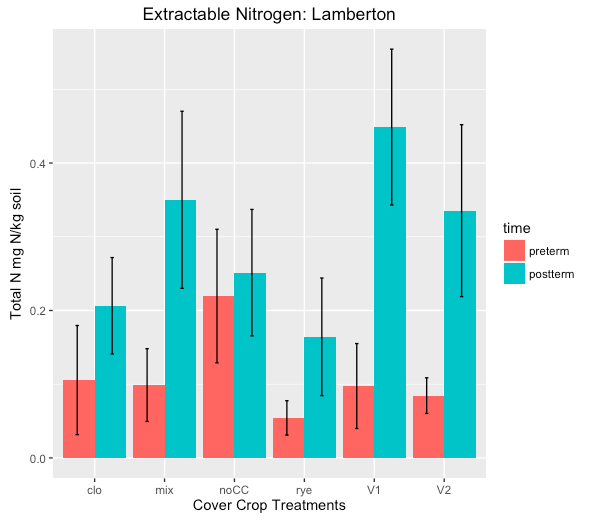 Fig. 5 Extractable nitrogen (NH4+ and NO3-), before cover crop termination (preterm) and two weeks after termination (postterm), Lamberton, MN experimental site.  Error bars = standard error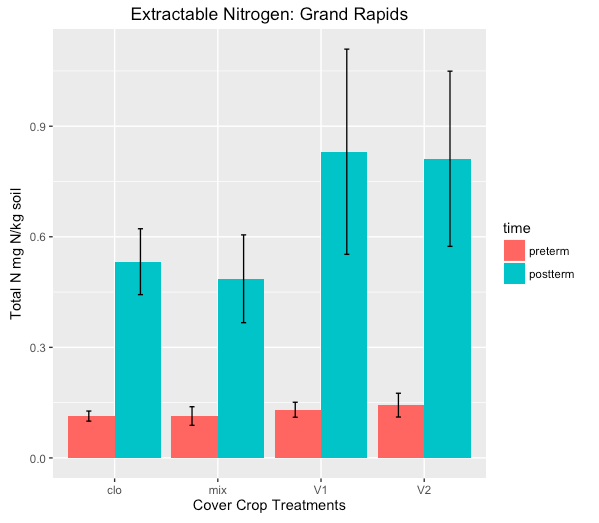 Fig. 6 Extractable nitrogen (NH4+ and NO3-), before cover crop termination (preterm) and two weeks after termination (postterm), Grand Rapids, MN experimental site.  Error bars = standard error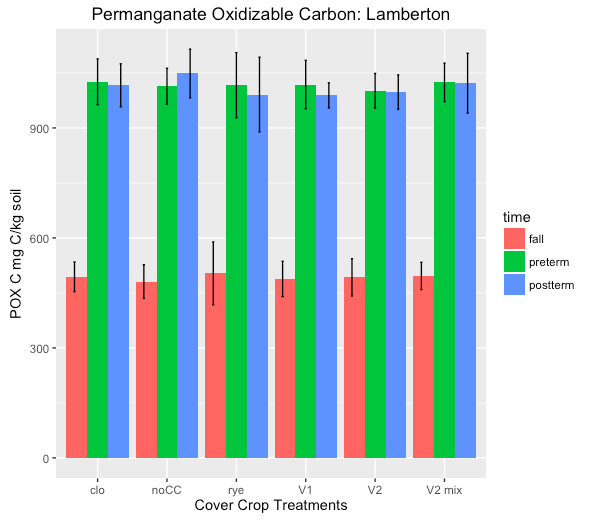 Fig. 7 Permanganate oxidizable carbon (POX-C, mg C/kg soil), at 3 time points: fall pre-cover crop planting (fall), at cover crop termination (preterm) and two weeks after termination (postterm), Grand Rapids, MN experimental site.  Error bars = standard error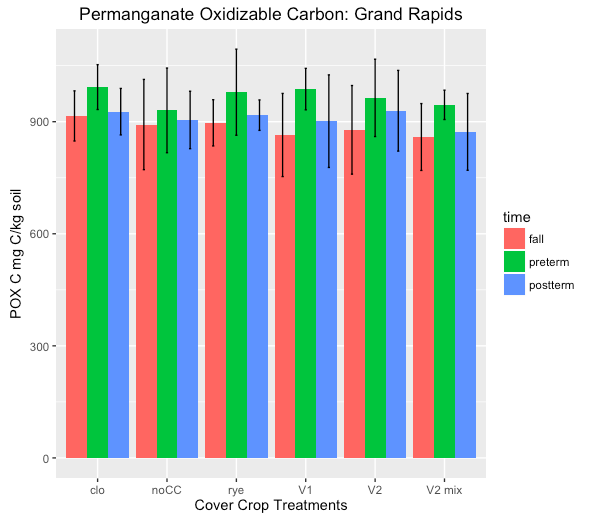 Fig. 8 Permanganate oxidizable carbon (POX-C, mg C/kg soil), at 3 time points: fall pre-cover crop planting (fall), at cover crop termination (preterm) and two weeks after termination (postterm), Grand Rapids, MN experimental site.  Error bars = standard error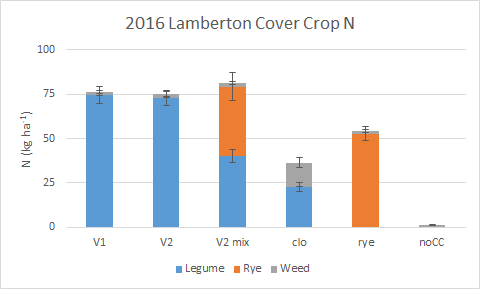 Fig. 9 Cover crop aboveground biomass nitrogen (kg ha-1) at Lamberton in Y2.  Error bars = standard error.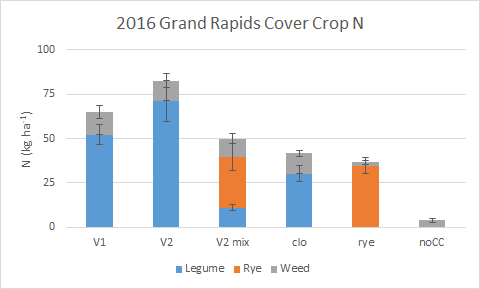 Fig. 10 Cover crop aboveground biomass nitrogen (kg ha-1) at Grand Rapids in Y2.  Error bars = standard error.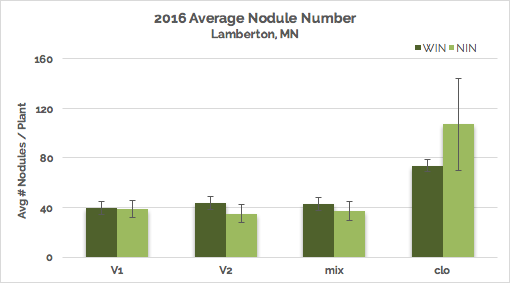 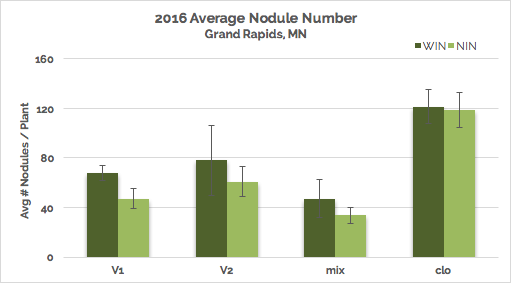 Fig. 11 Average nodule number per plant at Lamberton and Grand Rapids in Y2.  Error bars = standard error.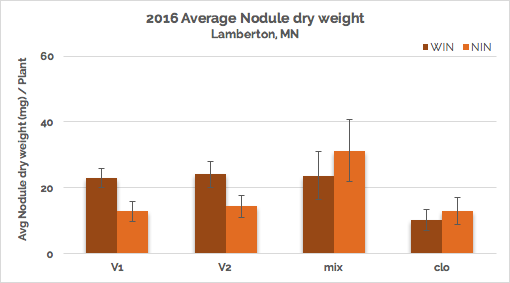 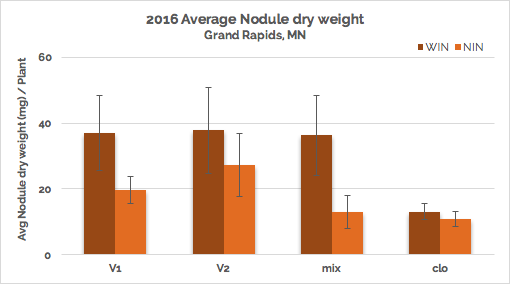 Fig. 12 Average nodule dry weight per plant at Lamberton and Grand Rapids in Y2.  Error bars = standard error.Table 1: NDfA (%) across treatments and sites in 2016.  V1 and V2 at Grand Rapids are pending analysis.  Confidence intervals were determined by standard error.SiteTreatmentNDfA (%)LambertonV160.73 ± 5.44LambertonV252.78 ± 4.33LambertonV2 mix67.94 ± 2.43Lambertonclo60.41 ± 3.24Grand RapidsV1[pending]Grand RapidsV2[pending]Grand RapidsV2 mix76.15 ± 3.54Grand Rapidsclo41.01 ± 4.02